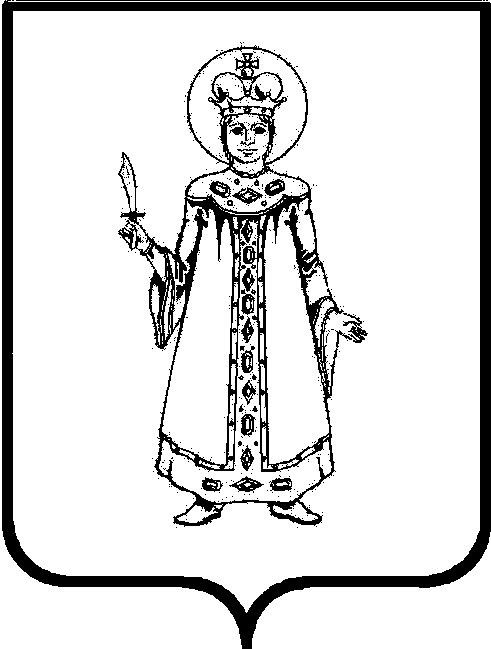 Об утверждении оргкомитета муниципального этапа всероссийской олимпиады школьников2022/2023 учебного годаВ соответствии с приказом Министерства просвещения Российской Федерации от 27 ноября 2020 г. №678 «Об утверждении Порядка проведения всероссийской олимпиады школьников»,ПРИКАЗЫВАЮ:1. Утвердить прилагаемый состав оргкомитета муниципального этапа всероссийской олимпиады школьников 2022/2023 учебного года.2. Контроль исполнения приказа оставляю за собой.И.о. начальника управления					О.В. ДеруноваУтвержден приказом начальникауправления образованияАдминистрации Угличского МРот                           № Состав организационного комитета муниципального этапа всероссийской олимпиады школьников 2022/2023 учебного годаДемиденко Светлана Ивановна– начальник отдела развития общего, дошкольного и дополнительного образования управления образования Администрации Угличского муниципального района, председатель организационного комитета;Лемехова Лариса Владимировна– руководитель Межшкольного методического центра МОУ СОШ №8, заместитель председателя организационного комитета;Шуникова Ксения Александровна– главный специалист по общему, среднему, дошкольному образованию управления образования Администрации Угличского муниципального района, член организационного комитета;Душина Светлана Геннадьевна– методист Межшкольного методического центра МОУ СОШ №8, секретарь организационного комитета;Гудкова Ольга Николаевна– заместитель руководителя Межшкольного методического центра МОУ СОШ №8; член организационного комитета;Мариинская Светлана Юрьевна– методист Межшкольного методического центра МОУ СОШ №8; член организационного комитета;